PROJECT MANAGEMENT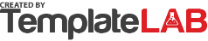 PROJECT MANAGEMENTPROJECT MANAGEMENTPROJECT MANAGEMENTPROJECT MANAGEMENTPROJECT MANAGEMENTPROJECT MANAGEMENTPROJECT MANAGEMENTPROJECT MANAGEMENTPROJECT MANAGEMENTPROJECT MANAGEMENTPROJECT MANAGEMENTPROJECT MANAGEMENTPROJECT MANAGEMENTPROJECT MANAGEMENTPROJECT MANAGEMENTPROJECT MANAGEMENTPROJECT MANAGEMENTPROJECT MANAGEMENTPROJECT MANAGEMENTPROJECT MANAGEMENTWork Breakdown StructureWork Breakdown StructureWork Breakdown StructureWork Breakdown StructureWork Breakdown StructureWork Breakdown StructureWork Breakdown StructureWork Breakdown StructureWork Breakdown StructureWork Breakdown StructureWork Breakdown StructureWork Breakdown StructureWork Breakdown StructureWork Breakdown StructureWork Breakdown StructureWork Breakdown StructureWork Breakdown StructureWork Breakdown StructureWork Breakdown StructureWork Breakdown StructureWork Breakdown Structure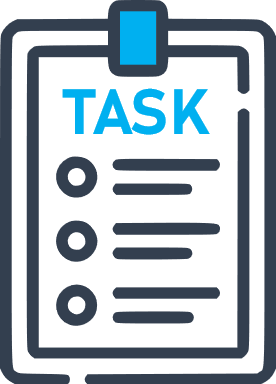 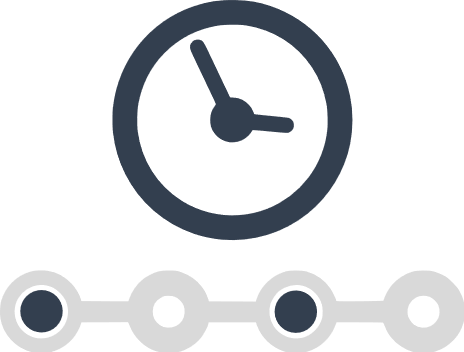 05/06/202312/06/202319/06/202326/06/202303/07/202310/07/202317/07/202324/07/202331/07/202307/08/202314/08/202321/08/202328/08/202304/09/202311/09/202318/09/2023WEEK 1WEEK 2WEEK 3WEEK 4WEEK 5WEEK 6WEEK 7WEEK 8WEEK 9WEEK 10WEEK 11WEEK 12WEEK 13WEEK 14WEEK 15WEEK 16TASK 105/06/202316/06/2023Activity 1.105/06/202311/06/2023Activity 1.205/06/202316/06/2023Activity 1.312/06/202316/06/2023TASK 219/06/202325/08/2023Activity 2.119/06/202307/08/2023Activity 2.226/06/202318/07/2023Activity 2.308/07/202314/08/2023Activity 2.401/08/202325/08/2023TASK 320/07/202312/09/2023Activity 3.120/07/202325/08/2023Activity 3.211/08/202312/09/2023TASK 410/08/202322/09/2023Activity 4.110/08/202304/09/2023Activity 4.201/09/202315/09/2023Activity 4.318/09/202322/09/2023   © TemplateLab.com    © TemplateLab.com    © TemplateLab.com    © TemplateLab.com    © TemplateLab.com    © TemplateLab.com    © TemplateLab.com    © TemplateLab.com    © TemplateLab.com 